Приглашаем врачей: кардиологов, анестезиологов и реаниматологов, терапевтов принять участие в работе школы-семинара(тематическое усовершенствование 72 часа)Программа школы-семинара«Актуальные вопросы аритмологии: механизмы возникновения, вопросы диагностики, лечения и прогноза нарушений ритма сердца» руководитель профессор Голицын С.П. Форма цикла очно-заочная Заочная часть - подготовка реферата на любую выбранную тему по нарушениям ритма сердца и проводимости. Очная часть с 14 марта по 18 марта 2016 года (5 рабочих дней) – на базе НИИ кардиологии им. А.Л.Мясникова ФГБУ РКНПК  Минздрава РоссииЛекции читают ведущие научные сотрудники и профессора ФГУ РКНПК. Теоретическая подготовка сочетается с семинарскими (практическими) занятиями.Участие платное (стоимость обучения слушателя составляет восемнадцать тысяч рублей). По окончании обучения выдается удостоверение о повышение квалификации установленного образца (72 часа).Для зачисления на цикл необходимо предоставить следующие документы: личный листок по учету кадров с вклеенной фотографией, заверенные копии диплома, копия сертификата, трудовой книжки, характеристика с места работы, реферат, копия платежного поручения.Паспорт, и копия платежного поручения (при безналичной форме оплаты) предъявляются в первый день учебы.Справки и заявки на обучение - по телефону 8-499-149-02-98,  тел/факсу 8-495- 414-67-59,  e-mail oporcnpc@list.ru 
ПРОГРАММА14 марта , понедельник. 09:00- Регистрация участников09:30 Открытие школы-семинара9:45-10:45 Лекция «Принципиальные представления о нормальной электрофизиологии сердца и механизмы развития аритмий» академик РАН Розенштраух Л.В.10:50-11:50 Лекция «Сицилийский Гамбит – новая классификация антиаритмических веществ» академик РАН Розенштраух Л.В. 11:50-12:15  ПЕРЕРЫВ12:15-14:15 Лекция «Клиническая фармакология антиаритмических препаратов» К.м.н. Нестеренко Л.Ю. 14:20-15:20 Лекция «Специальные методы обследования больных с нарушениями ритма и проводимости» К.м.н. Соколов С.Ф. 15:30-16:30 Лекция «Метод чреспищеводной электростимуляции в диагностике нарушений ритма и проводимости сердца» К.м.н. Заграй А.А.16:40-17:40 Лекция «Синдром обструктивного апноэ во время сна. Механизмы возникновения. Клиническое значение. Связь с сердечно-сосудистыми заболеваниями. Принципы лечения» К.м.н. Галицин П.В.15 марта , вторник. 9:30-10:30 Лекция. «Желудочковые нарушения ритма сердца: классификация, риск-стратификация».  К.м.н. Бакалов С.А. 10:40 – 12:40 Лекция «Средства антиаритмической терапии в первичной и вторичной профилактике внезапной смерти» Проф. Голицын С.П.12:40-13:45  ПЕРЕРЫВ13:45-14:45 Лекция «Амиодарон и щитовидная железа»      К.м.н. Бакалов С.А.14:50-15:50 Лекция «Неотложная помощь при нарушениях ритма сердца»  К.м.н. Миронов Н.Ю.16:00-17:00 Лекция «Профилактика ВСС и лечение ХСН с помощью имплантируемых устройств» Проф. Неминущий  Н.М.16 марта, среда.  09:30-10:10 Лекция «Дифференциальная диагностика пароксизмальных тахикардий с «узкими» комплексами QRS» К.м.н. Шлевков Н.Б.10:15-11:00 Лекция «Дифференциальная диагностика пароксизмальных тахикардий с «широкими» комплексами QRS» К.м.н. Шлевков Н.Б11:10-12:10 Лекция «Дифференциальная диагностика обмороков»   Д.м.н. Певзнер А.В.12:10-12:40 ПЕРЕРЫВ 12:40-13:25 Лекция «Ортостатическая гипотония как причина обмороков. Демонстрация клинического случая»» К.м.н. Кучинская Е.А.13:30-14:00 Лекция «Проблемы дифференциального диагноза обморока и эпилептического припадка. Демонстрация клинических случаев»»        Д.м.н. Певзнер А.В.14:05-14:50 Лекция «Лечение больных вазовагальными обмороками. Место электрокардиостимуляции»» Д.м.н. Певзнер А.В.15:00-15:45 Лекция «Радиочастотная катетерная аблация – немедикаментозный метод лечения суправентрикулярных тахиаритмий». Д.м.н. Майков Е.Б.15:50-16:50 Лекция «Интервенционные методы лечения трепетания и фибрилляции предсердий» К.м.н. Шлевков Н.Б.16:55-17:25 Лекция «Катетерная баллонная криоаблация при фибрилляции предсердий». Д.м.н. Майков Е.Б. 17:30-18:00 Лекция «Место катетерной аблации в лечении желудочковых аритмий» К.м.н. Шлевков Н.Б. 17 марта, четверг. 09:30-11:30 Лекция «Мерцательная аритмия: вопросы патогенеза, клиническая значимость, стратегии лечения».  Проф. Голицын С.П.11:40-12:40 Лекция «Зачем больному с мерцательной аритмией антикоагулянтная терапия?»  «Профилактика инсульта» 1 часть»  Проф. Панченко Е.П. 12:50-13:50 Лекция «Зачем больному с мерцательной аритмией антикоагулянтная терапия?»  «Антитромботическая терапия при кардиоверсии, 2 часть» Проф. Панченко Е.П.13:50-14:20 ПЕРЕРЫВ14:20-15:20 Лекция «Медикаментозная кардиоверсия персистирующей фибрилляции и трепетания предсердий как альтернатива электрической кардиоверсии» Д.м.н. Майков Е.Б. 15:30-16:15 Лекция «Структурные изменения предсердий при мерцательной аритмии – препятствие на пути к синусовому ритму. Можно ли разорвать порочный круг?» К.м.н. Миронова Н.А.16:25-17:25 Лекция «Нарушения ритма сердца у беременных» К.м.н. Бакалов С.А. 18 марта, пятница. 10:00-11:00 Лекция «Показания к имплантации ЭКС и выбор оптимального режима постоянной электрокардиостимуляции»  К.м.н. Киктев В.Г.11:10-12:10 Лекция «Неинвазивные методы диагностики в выработке показаний к имплантации ЭКС» К.м.н. Соколов С.Ф.12:20-13:20 Лекция «ЭКГ-проявления нормальной работы ЭКС»  К.м.н. Малкина Т.А. 13:20-13: 50 ПЕРЕРЫВ13:50-14:50 Лекция  «Принципы диагностики нарушения функций ЭКС и их коррекция» К.м.н. Киктев В.Г15:00-16:00 Лекция «Электрическая ресинхронизация сердца при сердечной недостаточности» К.м.н. Киктев В.Г16:10-17:10 Круглый стол. Актуальные вопросы диагностики и лечения нарушений ритма сердца. Участвуют:  Акад. РАН Розенштраух Л.В., проф. Голицын С.П., проф. Панченко Е.П., к.м.н. Соколов С.Ф., к.м.н. Бакалов С.А.,  к.м.н. Киктев В.Г., д.м.н. Певзнер А.В., д.м.н. Майков Е.Б.,  к.м.н. Кучинская Е.А., к.м.н. Заграй А.А., к.м.н. Миронова Н.А., к.м.н. Малкина Т.А., к.м.н. Нестеренко Л.Ю., к.м.н. Шлевков Н.Б., к.м.н. Галицин П.В. Выдача удостоверенийСотрудник кафедры сердечно-сосудистой хирургии 1 МГМУ  им. И.М. Сеченова проф. Неминущий Николай МихайловичФГБУ «Российский кардиологический научно-производственный комплекс» Минздрава РоссииГосударственная лицензия на право ведения образовательной деятельности Лицензия на право ведения образовательной деятельности Серия 90Л01  № 0000764 Регистрационный номер 0713    Дата выдачи  6 мая  2013 годаЛекции читают:Руководитель отдела  электрофизиологии сердца, академик РАН Розенштраух Леонид Валентинович; Руководитель отдела клинической электрофизиологии, профессор Голицын Сергей Павлович;Руководитель лаборатории атеротромбоза, профессор Панченко Елизавета ПавловнаСотрудники отдела клинической электрофизиологииЗаведующий отделением, к.м.н. Бакалов Сергей Алексеевич;в.н.с. Соколов Сергей Федорович; к.м.н. Киктев Вячеслав Георгиевич;д.м.н. Певзнер Александр Викторович;д.м.н. Майков Евгений Борисович;к.м.н. Кучинская Елена Андреевна;к.м.н. Заграй Алла Александровна;к.м.н. Малкина Татьяна Анатольевна;к.м.н. Миронова Наталья Александровна;  к.м.н. Шлевков Николай Борисовичк.м.н. Нестеренко Лада Юрьевнак.м.н. Миронов Николай ЮрьевичСотрудник отдела системных гипертензий,к.м.н. Галицин Павел Васильевич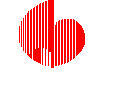 